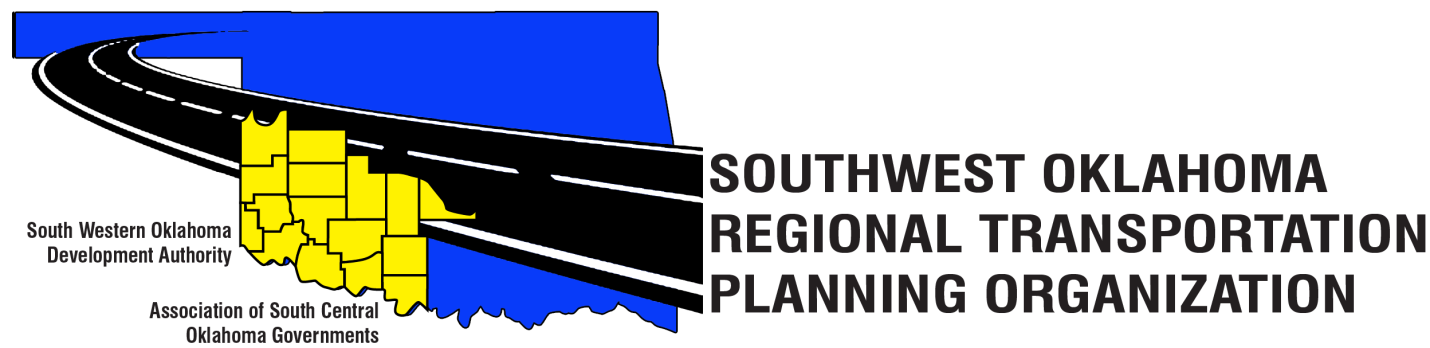 SORTPO Policy Board  Meeting AgendaNovember 21, 2019, 10:00 a.m.VideoconferencingCall to OrderRoll CallIntroduction of GuestsApproval of the minutes for the September 24, 2019.Meeting ScheduleNew SORTPO Technical Committee membersCensus 2020TransitChapter 1Old Business.New Business.Reports and Comments.Adjourn.              Western Technology Center                    Adult Education Bldg.,          Assembly Room 2           Burns Flat, OK 73624                 580-562-3181Red River Technology CenterJDM Business Center, Rm B1123300 W. Bois D’ArcDuncan, OK 73533580-255-2903Policy Board MembersLocation Policy Board MembersLocationPolicy Board MembersLocationBrent Almquist Burns FlatShawn FreieDuncanSandy SettleBurns FlatAnita ArcherBurns FlatDebora GlasgowBurns FlatMark SkilesBurns FlatTim BinghomBurns FlatHeather HardingBurns FlatClark SouthardDuncanDale BunnDuncanLyle MillerBurns FlatBill SpurlockBurns FlatKirk ButlerBurns FlatCendie NewmanBurns FlatDale WinklerDuncanJerry DeanBurns FlatLyle RoggowDuncanTom ZiglerDuncanJay EarpDuncan